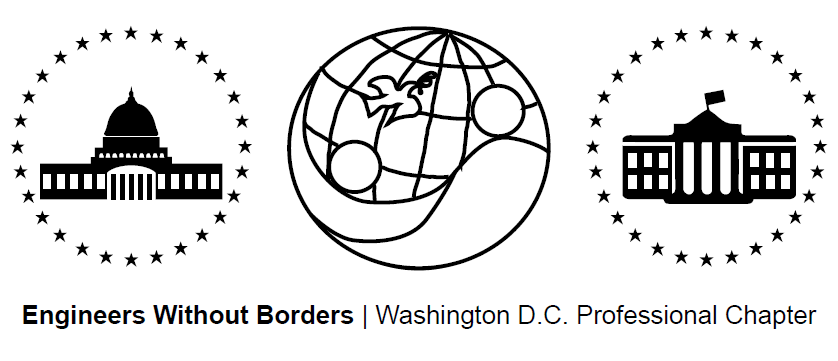 www.ewb-dc.orgGeneral Chapter Meeting – Wednesday, August 19th, 2015George Washington University – Phillips Hall – Room 108(801 22nd Street, N.W., Washington, DC)Introductions plus an Overview of EWB-USA and the Washington DC ChapterPanama Project Presentation & Update – Ross & Jim  <panama@ewb-dc.org>Team traveled to Hato Rincon in June for alternative energy tech center assessmentNext meeting: Thursday September 10th @ 7:00PM, location TBA Cameroon Project Updates - Rachel & Ashley <cameroon@ewb-dc.org>Second phase of gravity water supply system construction completed in MarchAn 8,600L storage tank plus additional infrastructure will be built this fallNext meetings: September 1st, 15th, & 29th @ 7:00PM at GWU (the team meets every other Tuesday at GWU at 7pm (the building/room varies)El Salvador Project Updates – Briana, Eric, Gabe, Heather <santaclara@ewb-dc.org>Clean burning cook stove pilot completed in May plus water system monitoringNext Meeting: August 24st @ 6:30PM at MLK Library Digital Commons 2 (the team meets every other Monday at the same time and place)EWB in a NutshellFundraising Updates:Recap: 2nd Annual DC United Game / Tailgate Fundraiser for the Panama ProjectAmazon.com Fundraising: 6% to EWB-DC! - Link: http://www.amazon.com/?tag=ewbdc-20Treasurers Report:El Salvador project account balance = $6,432.32Panama project account balance = $5,716.09Cameroon project account balance = $55,103.15Chapter general fund account balance = $2,149.98EWB-DC UpdatesOfficer ElectionsChapter officer elections will be held in October. The positions are:PresidentVice presidentTreasurerSecretary.Please submit nominations to secretary@ewb-dc.org by September 30th, 2015EWB National / Regional NewsRecap: EWB East Coast Professional ConferenceEWB Southeast Regional ConferenceWhere: Raleigh, NC             When: October 2 – 4, 2015Registration: http://ewbusaconference.org/EWB Fall Project Grants ProgramThe grant cycle begins August 24th              Deadline: September 17th, 2015Link: http://www.ewb-usa.org/grants/           All eligible projects should apply!New EWB-USA Help Center (http://help.ewb-usa.org/)EWB-USA's new Help Center has a wealth of information on EWB-USA programs, project process and available resourcesSearch by keyword or browse by topic to instantly find answers to your questionsTechnical Papers Available on myEWB-USAEWB-USA’s technical papers provide technical guidance to help teams with analysis, design, and construction of projects. Check them out!Link: http://my.ewb-usa.org/project-resources/technical-papersBecome an EWB Member!Get access to a great suite of online technical resources Vote / run in chapter elections, travel on project trips, help fund EWB-DC projectsNext Chapter Meeting Info – (Meetings are at 7:00pm on the third Wednesday of the month)September 16th (Wednesday) @ George Washington University – Building and Room TBD